Weisswein | White wine		1 dl	7.5 dl	Papuni Inzolina	Chardonnay 	Terre Siciliane, Italien		49.00	Bianco il Governo Nobile	Selezione Fellini, Toskana, Italien		69.00	Colbaraca DOCG Classico Superiore	Monteforte, Italien		69.00	Pinot Grigio Riff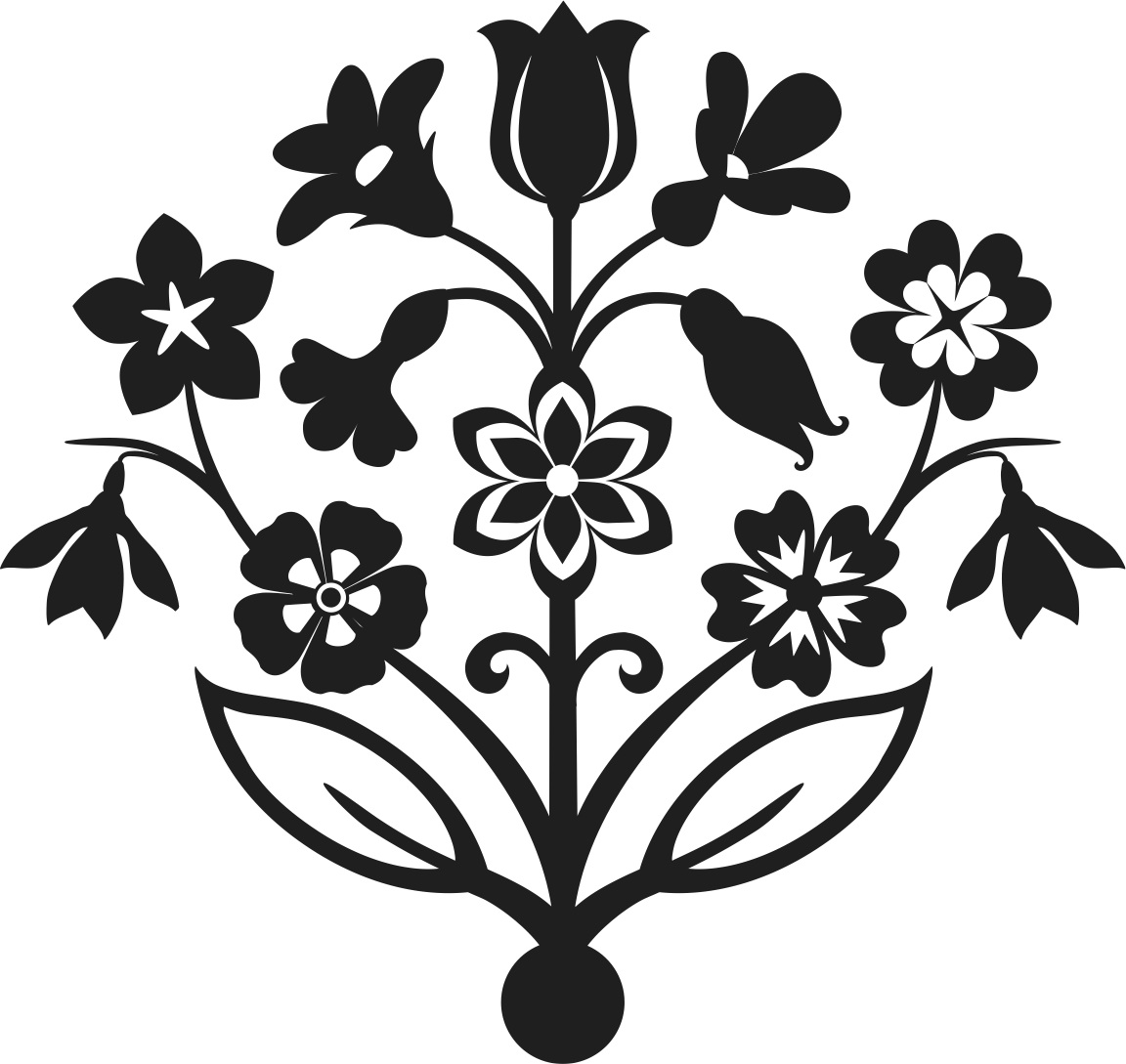 	Cantina Riff, Südtirol, Italien	7.50	49.00	Custoza Bianco 	Ca De Rocchi, Lazise, Italien 	9.50	64.00	Riesling Silvaner	Bülacher Dättenberg	Wiedemann & Schiess, Zürich, Schweiz	10.50	69.00	Fendant AOC	Gilliard les Murettes, Wallis, Schweiz		59.00	Nava Real, Verdejo	Nava, Rueda, Spanien		57.00	Sauvignon Blanc Montravel	Sélectionné pour les Caves St.-Jacques, Montravel, Frankreich		59.00	Chardonnay Reserva 347	De Martino, Limari Valley, Chile	8.00	59.00	Chardonnay, Terrazas de Los Andes	Northwest Valley, Argentinien		76.00	Terrazas de Los Andes Torrontes	Northwest Valley, Argentinien	10.50	69.00	Riesling, Knewitz	Weingut Knewitz, Appenheim, Deutschland		69.00	Grüner Veltliner	Laurenz V Singing	Laurenz Five Fine Wine, Österreich		69.00Roséwein | Rosé wine		1 dl	7.5 dl	Il Governo Nobile Rosato	Selezione Fellini, Toskana, Italien	9.80	69.00Rotwein | Red wine		1 dl	7.5 dl	Col di Sasso ITG	Castello Banfi, Toskana, Italien	7.50	49.00	Bansella, Barbera	Bansella, Alba, Italien		69.00	Ripasso Valpolicella Superiore	Cecilia Beretta, Verona, Italien		73.00	Primitivo di Manduria	Feudo Croce, Apulien, Italien		64.00	Brunello di Montalcino	Castello Banfi, Toskana, Italien		125.00	Le Volte	Ornellaia, Toskana, Italien		89.00	Amanero	Selezione Fellini, Terre Siciliane Rosso, Italien		99.00	L`Unicorno	Bolgheri, Castagneto Carducci, Italien		119.00	Blauburgunder	Bülacher Dättenberg	Weidmann & Schiess, Zürich, Schweiz	10.90	79.00	Merlot Ticino	Giornico Oro DOC	Weingut Gialdi, Tessin, Schweiz		75.00	Dole Des Monts AOC	Gilliard Les Murettes, Wallis, Schweiz		64.00	12 Uvas de la Suerte	Casa lo Alto, Valencia, Spanien	9.00	61.00	Cabernet Sauvignon	Reserva 347 Vineyards	De Martino, Valle Central, Chile	8.50	59.00	Malbec Terrazas de Los Andes	Mendoza City, Argentinien		76.00	Cabernet Sauvignon	Terrazas de Los Andes	Mendoza City, Argentinien		76.00	Pinot Noir	Trocla Nera Obrecht	Weingut zur Sonne, Graubünden, Schweiz	17.00	115.00Süsswein | Sweet wine		1 dl	5 dl	Sultana Moscato	Feudo Maccari, Sizilien, Italien	19.00	105.00Champagner | Champagne 		1 dl	7.5 dl	Ruinart Brut	19.00	126.00	Ruinart Rosé		169.00	Moët Ice Imperial	19.00	119.00	Moët Ice Imperial Rosé		159.00	Brut Rosé Millésimé	Louis Roederer, Frankreich		345.00	Cristal	Louis Roederer, Frankreich		345.00	Dom Pérignon	Brut Vintage Rosé	Moët & Chandon, Frankreich		890.00	Brut Apanage	Pommery, Reims, Frankreich		130.00	Rosé Apanage	Pommery, Reims, Frankreich		165.00Prosecco		1 dl	7.5 dl	Le Contesse Prosecco	DOC Extra Dry	Treviso, Italien	8.00	49.00	Prosecco Millesimato	Selezione Fellini, Italien		69.00	Belcanto di Bellussi	Superiore di Cartizze	Bellusi, Valdobbiadene, Italien		79.00	Franciacorta Bellavista	Bellavista, Lombardei, Italien		99.00Unsere Raritäten des Hauses |Our rarities of the houseWeisswein | White wine	Arneis DOC  2012	0.75	59.00	Cascina Val del Prete, Roero, Italien	Pinot Bianco Lepus DOC 2014	0.75	103.00	Franz Haas, Südtirol, Italien	Capo Martino IGT 2012	0.75	165.00	Jermann, Venezien, Italien	Pinot Bianco 2011	0.75	69.00	Franz Haas, Südtirol, Italien	Were Dreams Chardonnay 2012	0.75	145.00	Jermann, Friaul, Italien	Jiasik Riesling/Malvasia 2013	0.75	65.00	Borgo San Daniele, Friaul, Italien	Roero Arneis 2016	0.75	69.00	Baronessa Bettina, Piemont, Italien	Rossj Bass 2013	0.75	195.00	Angelo Gaja, Piemont, Italien	Chardonnay IGT 2011	0.75	239.00	Monteverro, Toskana, Italien	Pinot Grigio 2017	0.75	54.00	Cantina Riff, Südtirol, Italien	Elbling Alte Rebe 2012	0.75	69.00	Dr. Baron von Hobe Gelting, Mosel, Deutschland	Pinot Blanc Spätlese 2013	0.75	79.00	Dr. Baron von Hobe Gelting, Mosel, Deutschland	Riesling	0.75	155.00	Frühlingsplätzchen 2013	Emrich-Schönleber, Mosel, Deutschland	Riesling Kalkstein 2013	0.75	69.00	Weingut Winter, Dittelsheim, Deutschland	Riesling Kastanienbusch 2014	0.75	155.00	Ökonomierat Rebholz, Pfalz, Deutschland	Côtes du Ventoux Regain AOC 2016 	0.75	62.00	Vindemio, Côtes du Rhône, Frankreich	Entre deux Mères AOC 2016	0.75	68.00	Smith & Smith, Bordeaux, Frankreich 	Blanc Fumé de Pouilly AOC	0.75	149.00	Cuvée Majorum 2009	Michel Redde, Loire, Frankreich	Riesling Silvaner Obrecht 2016	0.75	78.00	Graubünden, Schweiz	Sanzeno Bianco	0.75	69.00	Mosaico DOC 2016	SanZeno & Vigneti Tamborini, Tessin, Schweiz	Castello di Morcote	0.75	99.00	Bianco di Merlot 2013		Tenuta, Tessin, Schweiz	Vinattieri 2013	0.75	79.00	Bianco del Ticino, Tessin, Schweiz	Chardonnay 2016	0.75	109.00	Erich Meier, Zürich, Schweiz	Completer 2015	0.75	98.00	Donatsch, Graubünden, Schweiz	Fläscher Riesling AOC 2014	0.75	79.00	Christian Hermann, Graubünden, Schweiz	Regula Cuvée Weiss	0.75	75.00	Smith & Smith 2016	Vidal Blanc, Zürich, Schweiz	Amigne de Vétroz 2014	0.75	75.00	Charles Bonvie SA, Wallis, Schweiz	Artigas Blanco 2014	0.75	109.00	Bodegas Mas Alta, Priorat, Spanien	L’Equilibrista Blanco 2014	0.75	102.00	Uvas Felices, Katalonien, Spanien	K-naia 2018	0.75	54.00	Bodegas naia, Verdejo, Spanien	Viosin Blend	0.75	80.00	Três Bagos IGP 2015	Lavradores de Freitoria, Sabrosa, Duero, Portugal	QM Alvarinho Vinho Verde 2012	0.75	65.00	Quintas de Melgaço, Portugal	Nocturno MMXIII 2013	0.75	55.00	Nuno Cancela de Abreu, Setubal peninsula, Portugal	Chardonnay California 2013	0.75	110.00	Mannequin, Napa Valley, USARotwein | Red wine	Dezaley Grand Cru Rouge	0.75	119.00	Chemin de Terre 2012	Luc Massy, Waadt, Schweiz	Pinot Noir	0.75	115.00	Trocla Nera Obrecht	Weingut zur Sonne, Graubünden, Schweiz	Rosso del Ticino Cardo 2015	0.75	79.00	Cardo, Tessin, Schweiz	Ophiuchus 2012	0.75	129.00	Didier Joris, Wallis, Schweiz	Lucifer Pinot Noir 2014	0.75	52.00	Adrian & Diego Mathier, Wallis, Schweiz	Orizzonte 2010	0.75	139.00	Christian Zündel, Graubünden, Schweiz	Pinot Noir Zweifel 2015	0.75	59.00	Höngg Riedhof, Stadt Zürich, Schweiz	Syrah Blend	0.75	102.00	L’Equilibrista 2014	Uvas Felices, Katalonien, Spanien	Don Pascual 2015	0.75	89.00	Revelación dos Mundos, Navarra, Spanien	Atanasius 2013	0.75	98.00	Oggau, Burgenland, Österreich	Tignanello 2015	0.75	190.00	Villa Antinori, Toskana, Italien	Château Harmonie Grand Cru 2012	0.75	134.00	Saint-Emilion, Bordeaux, Frankreich	Château Mouton Rothschild	0.75	1185.00	1er CRU 2005	Château Mouton – Rothschild, Pouillac, Frankreich	Château Latour 1er CRU 1994	0.75	1305.00	Château Latour, Pouillac, Frankreich 	Château Haut-Brion 2006	0.75	1929.00	Pessac Leognan, Bordeaux, Frankreich	Spätburgunder Recher 	0.75	119.00	Herrenberg 2009	Weingut Jean Stodden, Ahr, Deutschland	Spätburgunder	0.75	129.00	Kirschgarten 2011	Weingut Philipp Kuhn, Pfalz, Deutschland	Spätburgunder	0.75	145.00	Bienenberg 2012	Weingut Bernhardt Huber, Baden, Deutschland	Machete 2014	0.75	159.00	Orin Swift, Napa Valley, USA	Papillon 2013	0.75	199.00	Orin Swift, Napa Valley, USA	Mercury Head 2013	0.75	349.00	Orin Swift, Napa Valley, USA